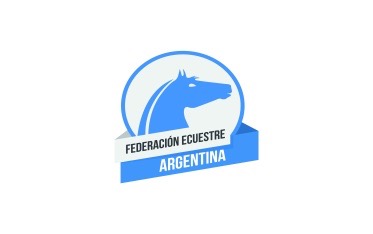 Buenos Aires, 14de septiembre de 2016ANTEPROGRAMA COMPETENCIA NOVICIOS EN ARRECIFESSECRETARIA DE ENDURANCEInformamos que el domingo 25 de septiembre de 2016 se realizarán pruebas para novicios en las distancias de 40 km y 80 km en la Escuela Agragaria de ArrecifesAquel binomio que nunca corrió deberá obligatoriamente comenzar completando de manera satisfactoria una prueba de 40 km.El binomio que ya haya completado 40 km novicios, podrá optar por correr 60 km novicios en tres etapas, en cuyo caso lo habilitará para competir en 80 km posteriormente.La edad mínima de los equinos para competir en las pruebas es de 5 años contados a partir del 1 de Agosto , y para competir en FEI 80 km los caballos deben tener 6 años cumplidos al 01/08 pertinente.Monto de la inscripcion $500Inscripciones a felipe.pita@hotmail.comAGRADECERÍAMOS  REALICEN LAS INSCRIPCIONES CON ANTICIPACION.La federación de los caballos deberá hacerse en la Federación Ecuestre Argentina personalmente o depositando en las cuentas indicadas en la circular  ARANCELES 2016publicada en www.fedecuarg.com.arLas largadas se harán en grupos de 4/6 según cantidad de inscriptos.Menores sólo podrán correr acompañados por un adulto responsable y con chaleco de seguridad.Los menores no habilitan caballos.En todas las etapas deberán observarse los siguientes criterios:Velocidad maxima: 16 km/hPulso maximo: 60 ppmTiempo de recuperación: 10 minutosEs decir, los caballos pueden entrar en el vet check en cualquier momento dentro de los 10 minutos de su llegada y partirán a la siguiente luego de 40 min de haber llegado.Todos los caballos que completen la prueba con los parámetros requeridos quedan habilitados en igualdad de condiciones.Horario:Inicio de las inscripciones: 8.30 hs.Inspección veterinaria: 9.00 hs.Primera largada aproximadamente: 10.00 hs.ES OBLIGATORIO EL USO DEL CASCO Y CHALECO DE SEGURIDAD PARA LOS MENORES DE 18 AÑOS.DOCUMENTACION SANITARIA VALIDA PARA TODOS LOS EQUINOS PARTICIPANTESPASAPORTE DE LA FEDERACION ECUESTRE ARGENTINA DONDE CONSTE:Vacunación anual contra encefalomielitis equina Vacunación trimestral contra influenza equina Análisis de Anemia Infecciosa con antigüedad menor a 60 díasSolo con estos 3 requerimientos podrán ingresar los equinos al predio, el control sanitario será realizado estrictamente.Autoridades:Juez de la prueba: Sr. Felipe PitaDelegado técnico  Sr. Marcos ProfitosChief Steward  Sra.   Eliana CachoVeterinarios: Dr. Facundo Martinez Leiva.                      Equipo a designar.StewardsJavier Gutierrez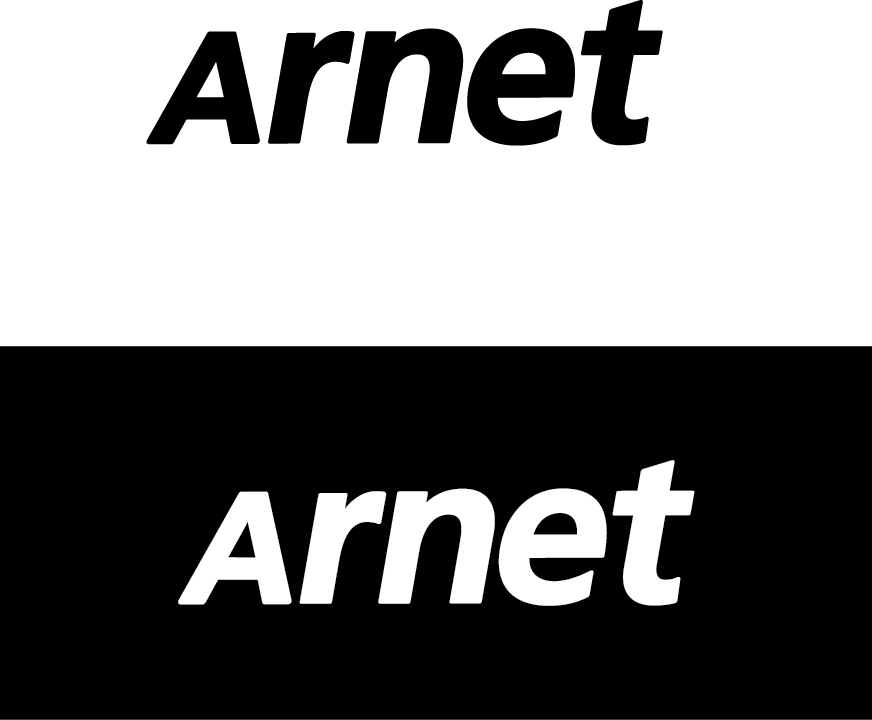 Gorostiaga 2287 - Tel. 4772-0428  47783232Fax. 4775-4423- E-MAIL: fea@federacionecuestre.com.ar 1426 – BUENOS AIRES 